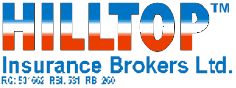 Head Office:		44, Abeokuta Street off Oba Akran Way, Anifowoshe, Ikeja, LagosAbuja Address: 	26, Tennessee crescent, off Panama Street, Maitama, FCT AbujaPhone No. 		+234(01)2121023Email: 		hilltopins03@gmail.com MARINE CARGO CLAIM FORMThe Insurers are not liable by the issuance of this marine claim form.     Insurer Details:Insurer(s): ------------------------------------------------------------------------- Policy No: -----------------Certificate No: ---------------------- Sum Insured: ------------------------- Scope of Cover ----------------Location of Loss: ---------------------------------------------------- Date of loss/Notice: --------------------Premium Value: ------------------------------------ Receipt: ---------------------------------Date: ----------Claimant Details	Company name/ Claimant Address: -------------------------------------------------------------------------Phone: -------------------------------------- Fax: --------------------- ------- Email: --------------------------Name of Contact Person & Phone No.: ---------------------------------------------------------------------Name & Address of consignee: -----------------------------------------------------------------------------Description of goods: ----------------------------------------------------------------------------------------------------------------------------------------------------------------------------------------------------------------Brief description of loss:-----------------------------------------------------------------------------------------------------------------------------------------------------------------------------------------------------------------------------------------------------------------------------------------------------------------------------------------------------------------------------------------------------------------------------------------------------------Shipping Details:Proforma Invoice No: -----------------------------------------Value -------------------------------------Name of vessel/Aircraft: ---------------------------------------BL or AWB No: ---------------------------Date of Delivery: -------------------------------------------------Place: ---------------------------------------Clearing Agent: -------------------------------------------------------------------------------------------------Place of discharge: -----------------------------------------------------Date: ----------------------------------Custom Exam Date: ----------------------------------------------------Samples: -----------------------------Delivery Details:Documentation/information for the alleged loss/claimPlease, attach the following documents to this form.Original copy of policy or/and certificate of insuranceOriginal or copy of bill of lading, or/and air waybill (with reverse side)Supplier’s invoice for full shipmentSupplier’s invoice for partial shipmentPhotocopy of form MPacking lists, if applicableDiscrepancy notes or certificateLetter of protest to the negligent partyPhotographsStatement of claim with detailsCopy of delivery receipt, waybill & tally notesEquipment interchangeNote:The above requested documents are preliminary and others may be requested if desirable to substantiate your claim.The collation of the document is in pursuant to your insurance claim notice.The failure to provide this information may jeopardize your alleged loss and claim.Declaration:Signature of Claimant ----------------------------------------------------------- Date ----------------------Print Name ------------------------------------------------------------------------- Position -----------------S/NoExpectedReceivedShort/missingDamage